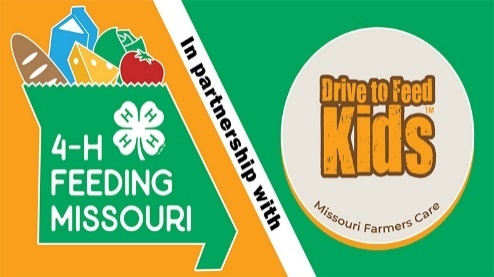 Please email to Maria Calvert, calvertml@missouri.edu  or mail to Maria Calvert 1110 S. College Ave. Columbia, MO. 65211.  Final reports are due by May 31st.  County: Name of Group Awarded Grant:Name of Group Awarded Grant:Name of Group Awarded Grant:Name of Group Awarded Grant:Name of Contact Person:Name of Contact Person:Name of Contact Person:Contact Person Email:Contact Person Email:Contact Person Email:County 4-H Youth Specialist or Youth Program Associate Name:County 4-H Youth Specialist or Youth Program Associate Name:County 4-H Youth Specialist or Youth Program Associate Name:County 4-H Youth Specialist or Youth Program Associate Name:County 4-H Youth Specialist or Youth Program Associate Name:Number of Youth who Participated with the Project:Number of Youth who Participated with the Project:Number of Youth who Participated with the Project:Number of Youth who Participated with the Project:Number of Youth who Participated with the Project:Number of Adults who Participated with the Project:Number of Adults who Participated with the Project:Number of Adults who Participated with the Project:Number of Adults who Participated with the Project:Number of Adults who Participated with the Project:Total Number of Hours Worked on the Project:Total Number of Hours Worked on the Project:Total Number of Hours Worked on the Project:Total Number of Hours Worked on the Project:Total Number of Hours Worked on the Project:Please list Expenses occurred, Gifts-in-kind, Community donations:Please list Expenses occurred, Gifts-in-kind, Community donations:Provide a brief description of your project/event. Provide a description of how you educated others about food insecurity. Please attached photos, news clippings, etc. Please attached photos, news clippings, etc. 